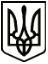 УКРАЇНАМЕНСЬКА МІСЬКА РАДАМенського району Чернігівської областіР О З П О Р Я Д Ж Е Н Н ЯВід 15 травня 2020 року 		№ 134Про внесення змін до загального фонду бюджету Менської міської об’єднаної територіальної  громади на 2020 рікВідповідно до положень Бюджетного кодексу України, ст. 26 Закону України «Про місцеве самоврядування в Україні», рішення № 700 «Про бюджет Менської міської об’єднаної територіальної громади на 2020 рік» від 26.12.2019 року: Внести зміни до видаткової частини загального фонду  відділу освіти Менської міської ради по загальноосвітніх навчальних закладах (за рахунок коштів субвенції по коду 41051200), а саме: зменшити кошторисні призначення в частині видатків на придбання предметів та матеріалів в сумі 165400,00 грн., збільшити кошторисні призначення загального фонду відділу освіти Менської міської ради по загальноосвітніх навчальних закладах в частині видатків на оплату праці в сумі 135400,00 грн. та на нарахування на заробітну плату в сумі 30000,00 грн.(КПКВК 0611020 КЕКВ 2210-165400,00 грн., КЕКВ 2110+135400,00 грн., КЕКВ 2120+30000,00 грн.)2. Контроль за виконанням розпорядження покласти на начальника фінансового управління В.В.Костенко.Міський голова	Г.А. Примаков